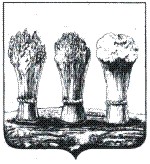 Муниципальное бюджетное дошкольное образовательное учреждение детский сад № 109 г. Пензы «Планета детства»ПРИКАЗ_______________________________________________________________________________________________________________________________________________________________________________________________________. Пенза, ул. Мира 33, А                                                                                  тел. (841-2) 68-24-98«01» сентября  2016  г.                                                                                                                           № 860Об утверждении Плана мероприятий по противодействию коррупции в МБДОУ детском саду №109 г. Пензы и его филиалах №1 и №2   на 2016-2017 г.г.В целях совершенствования работы по предупреждению коррупции, руководствуясь Федеральным законом РФ от 25.12.2008 № 273-ФЗ (с изм. и доп.) «О противодействии коррупции», Указом Президента РФ от 1 апреля 2016 г. № 147 “О Национальном плане противодействия коррупции на 2016 - 2017 годы”, Законом Пензенской области от 14.11.2006 № 1141-ЗПО (с изм. и доп.) «О противодействии коррупции в Пензенской области», постановлением администрации города Пензы от 14.12.2015 № 2132 «Об утверждении Плана мероприятий по противодействию коррупции на муниципальной службе в городе Пензе на 2016 год», приказом Управления образования города Пензы от 28.12.2015г. № 1145-оп «Об утверждении Плана мероприятий Управления образования города Пензы по противодействию коррупции на 2016 год»,ПРИКАЗЫВАЮ:1. Утвердить Положение о комиссии по противодействию коррупции в МБДОУ детском саду №109 г. Пензы.2. Разработать и утвердить план мероприятий по противодействию коррупции в МБДОУ детском саду №109 г. Пензы  на 2016-2017 г.г.3. Создать комиссию по противодействию коррупции в МБДОУ детском саду №109 г. Пензы  на 2016-2017 г.г. в составе:Председатель комиссии:-Шутова Л. В., зам. зав. по ВМР МБДОУ №109Члены комиссии: -Ткачева Е. С., председатель профкома МДОУ №109;- Нажметдинова В. В., зам. зав. по ВМР МБДОУ №109; - Блиновская О. Б., председатель профкома МДОУ №109;- Аленина С.В., зам. зав. Филиала №1;- Родионова О.Б., зам. зав. по ВМР Филиала №1;- Крайнова О. Н., зам. зав. Филиала №2; - Ломброзо И. И., педагог-психолог Филиала №2;- Туркина И. А., председатель профкома Филиала №1.4.Заместителям заведующей МБДОУ детского сада №109 Шутовой Л. В., Алениной С.В., Нажметдиновой В.В., Крайновой О. Н. и членам комиссии  руководствоваться настоящим приказом, Положением о комиссии по противодействию коррупции, планом антикоррупционных мероприятий.5.Контроль за исполнением настоящего приказа оставляю за собой.Заведующий                                                                                                                          О. Ю. СлавинаМуниципальное бюджетное дошкольное образовательное учреждение детский сад № 109 г. Пензы «Планета детства»ВЫПИСКА ИЗ ПРИКАЗА_______________________________________________________________________________________________________________________________________________________________________________________________________. Пенза, ул. Мира 33, А                                                                                  тел. (841-2) 68-24-98«01» сентября  2016  г.                                                                                                                           № 860Об утверждении Плана мероприятий по противодействию коррупции в МБДОУ детском саду №109 г. Пензы и его филиалах №1 и №2   на 2016-2017 г.г.В целях совершенствования работы по предупреждению коррупции, руководствуясь Федеральным законом РФ от 25.12.2008 № 273-ФЗ (с изм. и доп.) «О противодействии коррупции», Указом Президента РФ от 1 апреля 2016 г. № 147 “О Национальном плане противодействия коррупции на 2016 - 2017 годы”, Законом Пензенской области от 14.11.2006 № 1141-ЗПО (с изм. и доп.) «О противодействии коррупции в Пензенской области», постановлением администрации города Пензы от 14.12.2015 № 2132 «Об утверждении Плана мероприятий по противодействию коррупции на муниципальной службе в городе Пензе на 2016 год», приказом Управления образования города Пензы от 28.12.2015г. № 1145-оп «Об утверждении Плана мероприятий Управления образования города Пензы по противодействию коррупции на 2016 год»,ПРИКАЗЫВАЮ:1. Утвердить Положение о комиссии по противодействию коррупции в МБДОУ детском саду №109 г. Пензы.2. Разработать и утвердить план мероприятий по противодействию коррупции в МБДОУ детском саду №109 г. Пензы  на 2016-2017 г.г.3. Создать комиссию по противодействию коррупции в МБДОУ детском саду №109 г. Пензы  на 2016-2017 г.г. в составе:Председатель комиссии:-Шутова Л. В., зам. зав. по ВМР МБДОУ №109Члены комиссии: -Ткачева Е. С., председатель профкома МДОУ №109;- Нажметдинова В. В., зам. зав. по ВМР МБДОУ №109; - Блиновская О. Б., председатель профкома МДОУ №109;- Аленина С.В., зам. зав. Филиала №1;- Родионова О.Б., зам. зав. по ВМР Филиала №1;- Крайнова О. Н., зам. зав. Филиала №2; - Ломброзо И. И., педагог-психолог Филиала №2;- Туркина И. А., председатель профкома Филиала №1.4.Заместителям заведующей МБДОУ детского сада №109 Шутовой Л. В., Алениной С.В., Нажметдиновой В.В., Крайновой О. Н. и членам комиссии  руководствоваться настоящим приказом, Положением о комиссии по противодействию коррупции, планом антикоррупционных мероприятий.5.Контроль за исполнением настоящего приказа оставляю за собой.Заведующий                                                                                                                          О. Ю. Славина